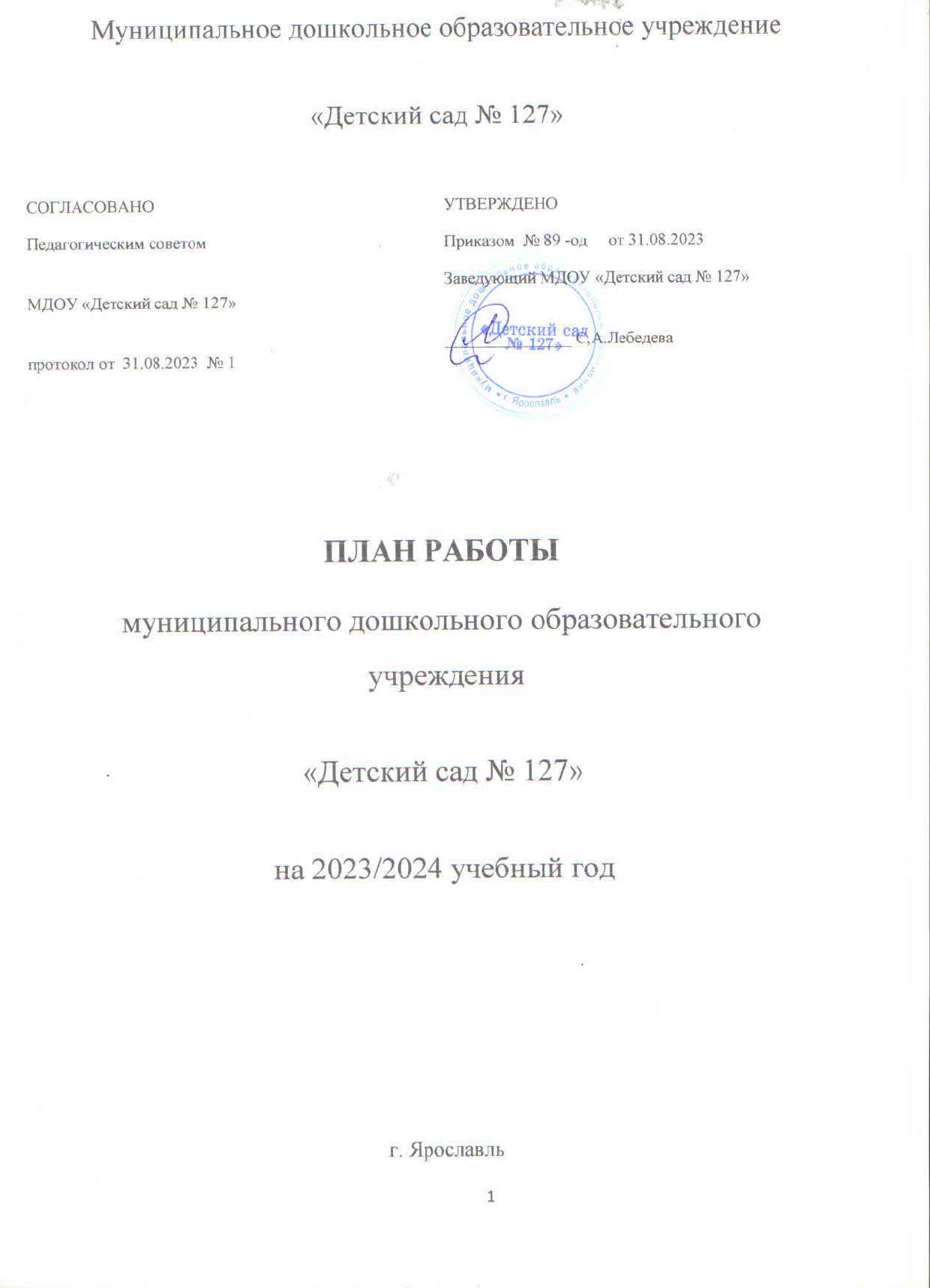 СодержаниеЦель  и задачи МДОУ «Детский сад №127»  на 2023/2024 учебный годЦЕЛЬ РАБОТЫ: создание условий  в МДОУ «Детский сад № 127»  для разностороннего развития ребенка в период дошкольного детства с учетом возрастных и индивидуальных особенностей на основе духовно-нравственных ценностей российского народа, исторических и национально-культурных традиций.ЗАДАЧИ:1.Сохранять и укреплять здоровье детей, обеспечивать физическую и психологическую безопасность дошкольников, их эмоциональное благополучие.2.Обогащать и расширять связи ребенка с окружающим миром природы, развивать интерес к природным явлениям в повседневной жизни и в специально организованной деятельности; воспитывать заинтересованное и бережное отношение к окружающему миру.3.Формировать у детей представление о духовно-нравственной ценности, сложившиеся в процессе культурного развития России, такие как человеколюбие, справедливость, честь, совесть, воля, личное достоинство, вера в добро, и стремление к исполнению нравственного долга перед самим собой, своей семьей и своим Отечеством»Предполагаемые результатыПовышение качества образовательной работы ДОУ в соответствии с ФГОС, формирования основ базовой культуры личности ребенка, всестороннее развитие психических и физических качеств в соответствии с возрастными и индивидуальными особенностями, подготовка ребенка к жизни в современном обществе, развитие единой комплексной системы психолого-педагогической помощи детям и семьям воспитанников ДОУ, осуществление духовно-нравственного воспитания  детей в процессе освоения ими всех образовательных областей. Для достижения намеченных цели и задач  необходимы следующие условия:-организовать сетевое взаимодействие; (группы ВК, VIBER, платформа «Сферум», ЕИП (единая информационная платформа) МКДО и т.д.-обновление  материально-технической базы помещений для обучения воспитанников;-повышение  профессиональной компетентности воспитателей;-введение  в работу с воспитанниками новые физкультурно-оздоровительные мероприятия;-внедрение в реестр   дополнительного образования  ДОУ  новые  программы дополнительного образования.Блок I. ВОСПИТАТЕЛЬНО-ОБРАЗОВАТЕЛЬНАЯ ДЕЯТЕЛЬНОСТЬ1.1. Работа с воспитанниками1.1.1. Мероприятия по реализации основной образовательной программы дошкольного образования и оздоровлению воспитанников1.1.2. Праздники и развлечения 1.1.3. Выставки и конкурсы1.2. Работа с семьями воспитанников1.2.1. Общие мероприятия1.2.2. Родительские собранияБлок II. АДМИНИСТРАТИВНАЯ И МЕТОДИЧЕСКАЯ ДЕЯТЕЛЬНОСТЬ2.1. Методическая работа2.1.1. Организационная деятельность2.1.2. Консультации для педагогических работников2.1.3. Семинары для педагогических работников2.1.4. План педагогических советов2.2. Пополнение нормативно-правовой  базы МДОУ2.2.1. Разработка локальных и распорядительных актов2.2.2. Обновление локальных и распорядительных актов2.3. Работа с кадрами2.3.1 Темы по самообразованию педагогических кадров.2.3.2. Аттестация педагогических и непедагогических работников2.3.2. Повышение квалификации педагогических работников2.3.3. Оперативные совещания при заведующемТекущие и перспективные задачи детского сада решаются на совещаниях при заведующем. Темы, сроки и вопросы совещаний на текущий год приведены в приложении 3 к настоящему плану.2.3. Контроль и оценка деятельности2.3.1. Внутриорганизационный  контроль2.3.2. Внутренняя система оценки качества образованияБлок III. ХОЗЯЙТСВЕННАЯ ДЕЯТЕЛЬНОСТЬ И БЕЗОПАСНОСТЬ3.1. Закупка и содержание материально-технической базы3.1.1. Организационные мероприятия3.1.2. Мероприятия по выполнению санитарных норм и гигиенических нормативов3.2. Безопасность3.2.1. Антитеррористическая защищенность3.2.2. Пожарная безопасность3.2.3. Профилактика  ДДТТ.План мероприятий по предупреждению детского 
дорожно-транспортного травматизма Цель: формирование у детей дошкольного возраста основ безопасного поведения, как на дороге, так и в транспорте. Обучение детей правилам дорожного движения, профилактика детского дорожно-транспортного травматизма. 3.2.4.План работы по ранней профилактике  безнадзорности и правонарушений несовершеннолетнимиЦель:формирование комфортной социальной среды для дошкольников в условиях ДОУ и семье;создание условий, обеспечивающих возможность нормального развития детей;своевременное выявление типичных кризисных ситуаций, возникающих у детей дошкольного возраста;3.2.5. Ограничительные мероприятия в условиях повышенного санитарно-эпидемиологического  режима. Периодический медицинский осмотр сотрудников по графику - март 2024 г, Приложение 1. План работы по месяцам.СентябрьОктябрьНоябрьДекабрьЯнварьФевральМартАпрельМай